Un Canadien ErrantAntoine Gérin-Lajoie 1842INTRO: / 1 2 3 / 1 2 3 / [G] / [G] /[G] Un Canadien er-[Em]rant [Em][C] Banni de ses foy-[D]ers [D][G] Un Canadien er-[Em]rant [Em][C] Banni de ses foy-[D]ers [D][D] Parcourait en pleur-[G]ant [G][D] Des pays étran-[Em]gers [Em][C] Parcourait en pleur-[G]ant [G][C] Des pays [D] étran-[G]gers [G][G] Un jour trist’ et pen-[Em]sif [Em][C] Assis au bord des [D] flots [D][G] Un jour trist’ et pen-[Em]sif [Em][C] Assis au bord des [D] flots [D][D] Au courant fugi-[G]tif [G][D] Il adressa ces [Em] mots [Em][C] Au courant fugi-[G]tif [G][C] Il adres-[D]sa ces [G] mots [G][G] “Si tu vois mon pa-[Em]ys [Em][C] Mon pays malheur-[D]eux [D][G] “Si tu vois mon pa-[Em]ys [Em][C] Mon pays malheur-[D]eux [D][D] Va, dis à mes a-[G]mis [G][D] Que je me souviens [Em] d’eux” [Em][C] Va, dis à mes a-[G]mis [G][C] Que je me [D] souviens [G] d’eux” [G][G] Ô jours si pleins d’ap-[Em]pas [Em][C] Vous etes dispar-[D]us [D][G] Ô jours si pleins d’ap-[Em]pas [Em][C] Vous etes dispar-[D]us [D][D] Et ma patrie, hé-[G]las [G][D] Je ne la verrai [Em] plus [Em][C] Et ma patrie, hé-[G]las [G][C] Je ne la [D] verrai [G] plus [G][G] Non, mais en expir-[Em]ant [Em][C] Ô mon cher Cana-[D]da [D][G] Non, mais en expir-[Em]ant [Em][C] Ô mon cher Cana-[D]da [D][D] Mon regard languis-[G]sant [G][D] Vers toi se porter-[Em]a [Em][C] Mon regard languis-[G]sant [G][C] Vers toi se [D] porter-[G]a [G]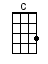 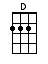 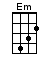 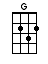 www.bytownukulele.ca